Компания, которая делает Ваши мысли явью!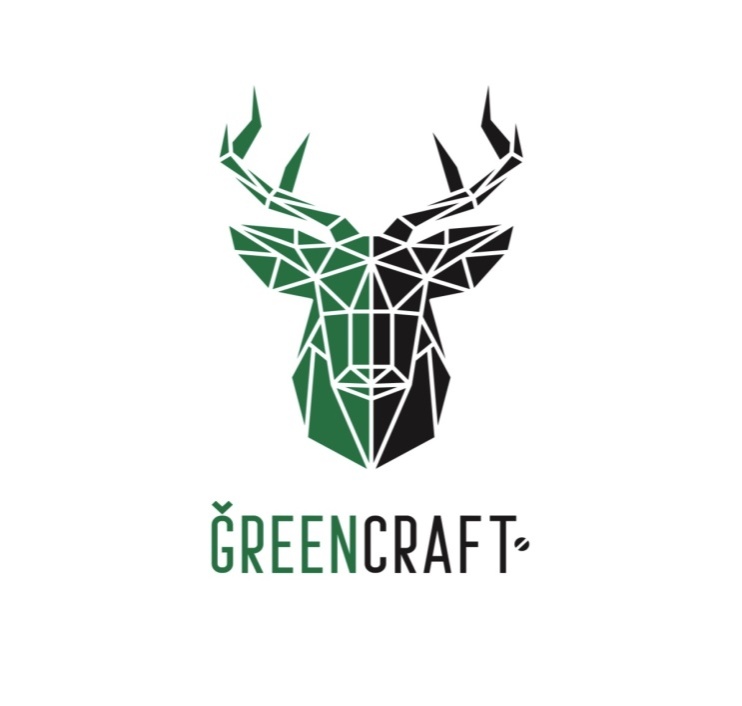                                                                    Изготовим для Вас:                                                                  Фигуры топиари, любых видов и размеров                                                                 Дизайнерские мангалы                                 Световые фигуры с люминесцентным эффектом«Если Вы можете это представить, мы можем это создать»Стоимость остальных товаров и возможное увеличение скидки обсуждаем по телефону.Посмотреть все наши работы Вы можете, перейдя по ссылкам:Группа вк: https://vk.com/greencraft18Официальный сайт: https://greencraft18.ruТелефон для связи 89962978240 Мессенджеры WhatsApp и Viber 89962978240ФотографияНаименованиеРазмер В*Ш*Д (см)Цена розничнаяЦена для дилеров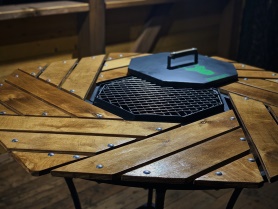 8 граней (Американское барбекю)100*120*1201970015760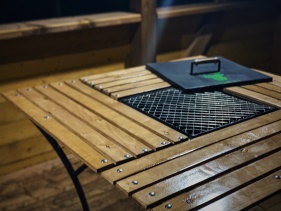 Квадрат (Американское барбекю)100*145*1551750014000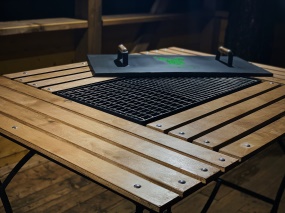 Прямоугольник (Американское барбекю)100*110*1502190017520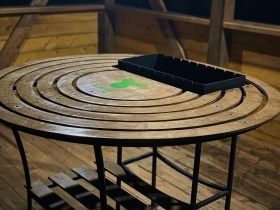 Скарабей100*135*1351830014640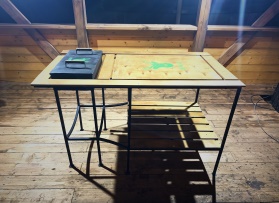 Голиаф малый100*86*1551540012320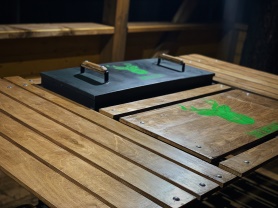 Голиаф100*115*1852420019360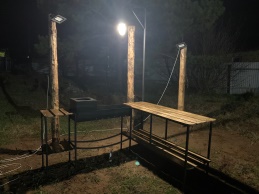 Угловой85*45*175*30*1752920023360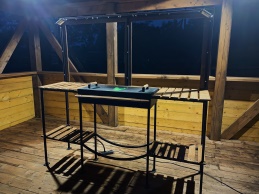 Прометей100*60*1852310018480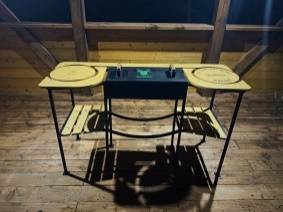 Спартанец85*55*150115009200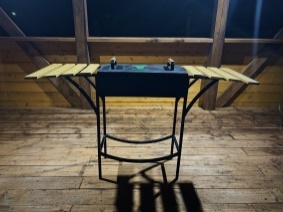 Пегас100*50*14089007120